子育て広場だより　　１０月号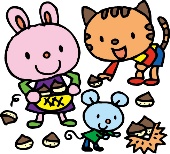 てんとうむしくらぶ　　※令和２年４月２日生まれ～令和３年生まれ対象１０月４日（月） １０：００～１１：３０わらべうたを歌いながら親子で触れ合ったり、講師の先生に絵本を紹介してもらいます。てんとうむしくらぶでは、わらべうたを歌い出すと子ども達がうたに耳を傾け落ち着いたり眠ってしまったりと毎回不思議な現象が起きています(*^o^*)わらべうたには子ども達を落ち着ける不思議なチカラが秘められているのだなと感じています。この機会にわらべうたを体験されてみませんか。わらべうたは幼児期の子ども達との関わりにも活用できますよ♪わらべうたの後は、お母さんたちのおしゃべりタイムです。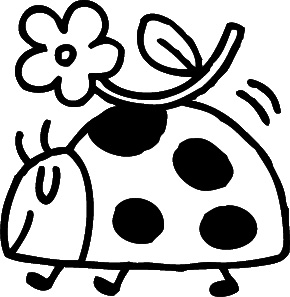 場所　　あさひ幼稚園　子育て支援ルーム定員　　８組持ってくる物　お子様に必要なお出かけセット　保護者の方のお茶ハートフルデー　　　※在園児の保護者対象１０月８日（金）　１５：３０～１６：３０あさひ幼稚園職員による相談室です。園での子どもの様子が心配、子育てで困っていることがある等相談したいことがありましたら、担任・前担任・園長・主任等どの職員でも構いません。この機会にお気軽にご相談ください。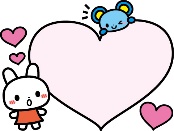 場所　　あさひ幼稚園　子育て支援ルーム・談話室・教室ももぐみ　　※平成３０年４月２日生まれ～平成31年4月1日生まれ対象１０月２１日（木） １０：００～１１：３０親子で一緒に幼稚園で遊ぶことを楽しむクラスです。朝の会や絵本の時間もありますよ。同学年の集まりですので、お母様・お子様のお友達作りにもおすすめです♪　来年度年少組入園予定のお子様をお持ちの方は参加してみられませんか。場所　　あさひ幼稚園　子育て支援ルーム定員　　８組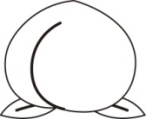 持ち物　水筒　タオル　保護者の方のお茶陶芸教室　※在園児・未就園児の保護者対象　　託児あります１０月２７日（水）１０：００～１１：３０青葉園から講師の先生に来ていただき、陶芸を教えていただきます。今回は手びねりでお皿やお湯飲みなどを作ります。作ったお皿やお湯飲みなどは、青葉園のほうで焼いていただき、後日お渡しいたします。ぜひご参加ください(*^^*)場所　　あさひ幼稚園　子育て支援ルーム定員　　８名程度持ち物　材料費800円　エプロン　タオル　保護者の方のお茶託児をご利用の方はお子様一人につき託児料200円とお子様に必要なお出かけセットみつばちくらぶ　※平成31年4月2日生まれ～令和2年4月1日生まれ対象１０月２８（木）１０：００～１１：３０ピアノに合わせて親子一緒に歩いたり走ったり止まったり等体と心で音楽を感じる活動をします。感受性豊かなお子様が音楽を感じながら表現するかわいい姿が見られますよ(^^)同学年の集まりですので、お子様・お母様のお友達作りにもおすすめです♪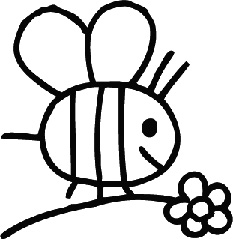 場所　　あさひ幼稚園　子育て支援ルーム定員　　８組持ち物　水筒　タオル　保護者の方のお茶【お知らせ・お願い】★参加される保護者の方は、必ずマスクを着用して下さい。お子様も、できる範囲でマスクの着用をお願いしております。月齢が小さいお子様は無理にされなくて構いません。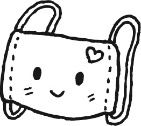 ★当日朝にご家庭で、保護者の方とお子様の検温をしていただき、熱・咳・鼻水がないこと、体調不良ではないことをご確認の上でご参加ください。★新型コロナウイルス感染拡大防止の対策として、身体的距離の確保を考慮し、全ての子育て支援の定員を通常よりも減らして募集しています。　また、今後の状況により、開催日直前に中止になる可能性もあります。ご理解の程、よろしくお願いします。中止等のお知らせは、幼稚園のホームページ「子育て支援ブログ」にてお知らせしますので、当日朝にご確認いただくようお願いいたします。（当日朝にお知らせが何も書かれていなければ、予定通り開催いたします。）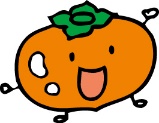 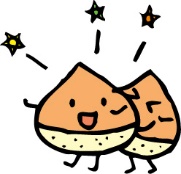 お電話・お問い合わせ　あさひ幼稚園　８２－６２５５